School Safety Advisory Committee Meeting February 7, 2019 9:00 – 12:00OSPI Annex, OlympiaAgenda:9:00 – 9:10	Welcome & Introductions:9:10 – 9:20	Retreat Rechartering Review:Goals for the School Safety Advisory Committee Membership Who might be members of work groupsReview of the current SSAC charterSSAC advisory roleAccountability measuresFunding: Advancing the work of the SummitsSSAC marketingAddressing issues which arise: providing timely “advice”.9:20 – 11:00	Legislative Updates LinkSchool Safety 5317 , Wellman - 1216 ,  Dolan -  Nonfirearm measures to increase school safety and student well-being1221,  Orwall - Improving crisis planning in schools to prevent youth suicide1245, Pollet - Comprehensive school safety planningThreat Assessment5216, O’Ban – Threat AssessmentsSROs1035, Walsh – SROs in every school5052, O’Ban - SROs5141, Wellman – SRO TrainingNotifications1191, Goodman – Notifications; returning from adjudication5514 , Padden – Notification of emergency – all schools incl. private schoolsNatural Disaster Related1040, Reeves – 5106, Das -   Creation of a natural disaster mitigation work group1200 , Dolan – Addressing natural or man-made catastrophic incidents1507, Walsh – Physical safety thru environmental designHIB/Transgender5689, Liias – HIB-Transgender PolicyOther5027, Frockt – SSB, ERPOs1038, Walsh – Allowing school employees to possess firearms1763, Young – Active Shooter Preparation11:00 – 11:45 – Updates:“722” Threat AssessmentsBJA STOP Grant$100K – Admin and safety personnel trainingComp. safety Planning ToTEarthquake Early Warning Symposium – Feb 12, 2019 – Camp MurraySafer Internet Day – 2.5.19Safety Center Website update2019 Student Support Conference
Better Together - Collaboration, 
Coordination, and Compassion
May 23-24, 2019
Wenatchee Convention Center RegistrationCall for presenters11:45-12:00	Final ThoughtsClose & Adjourn2018-19 SSAC schedule.DATE:		MEETING:			TIMES:		LOCATION*:October 4	SSAC Meeting			9:00 – 12:00	OSPI AnnexNovember 1	SSAC Meeting			9:00 – 12:00	ESD 105December 6	SSAC Meeting			9:00 – 12:00	OSPI AnnexJanuary		Subcommittee(s)		TBD		TBDFebruary 7	SSAC Meeting			9:00 – 12:00	OSPI AnnexMarch		Subcommittee(s)		TBD		TBDApril 4		SSAC Meeting			9:00 – 12:00	OSPI / TBDMay		Subcommittee(s) 		TBD		TBDJune 6		SSAC Meeting			9:00 – 12:00	OSPI / TBDJoin Zoom Meeting:
https://zoom.us/j/200031802 One tap mobile 
+1-669-900-6833,,200031802# US (San Jose) 
+1-646-558-8656,,200031802# US (New York) Dial by your location
+1 669 900 6833 US (San Jose)
+1 646 558 8656 US (New York) 
Meeting ID: 200 031 802 Find your local number: https://zoom.us/u/aN70JxFjK Join by SIP 
200031802@zoomcrc.com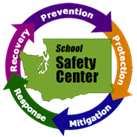 